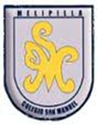 Colegio San Manuel   Asignatura: Religión		   Profesor: Caren Díaz S	    Curso: 3° año básico    Fecha de entrega: Hasta el 26 de junio 2020GUIA N°6 DE APOYO AL HOGAR* Pegar trabajos en el cuaderno de religión y enviar fotografía de la actividad que se solicita al siguiente correo: caren_of@hotmail.comUnidad 2:  Los cristianos amamos y servimos en comunidad de la mano de Jesucristo. Objetivo de Aprendizaje: Conocer y comprender el mensaje de Jesús a través de sus parábolas.Desarrollo:  1.- Ven atentamente el video la historia: “La Oveja Perdida”.2.- Realizan actividad “La oveja perdida” y pegan en el cuaderno.3.- Buscar e investigar otra parábola de Jesús y Diseñar un afiche.Debe tener letra clara e imágenes (recortes o dibujos).                                         *Enviar fotografía de esta actividad, detallar nombre y curso.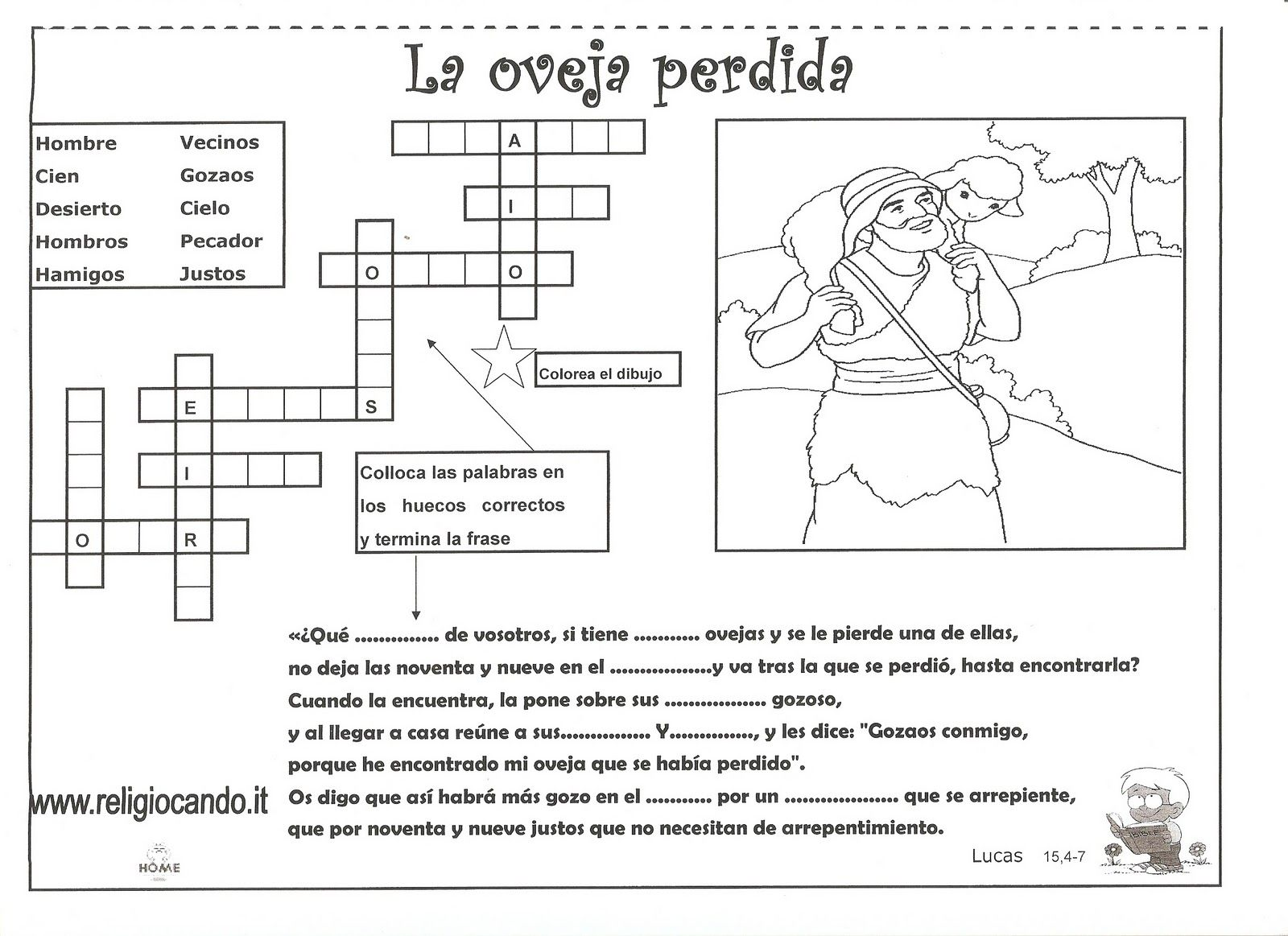 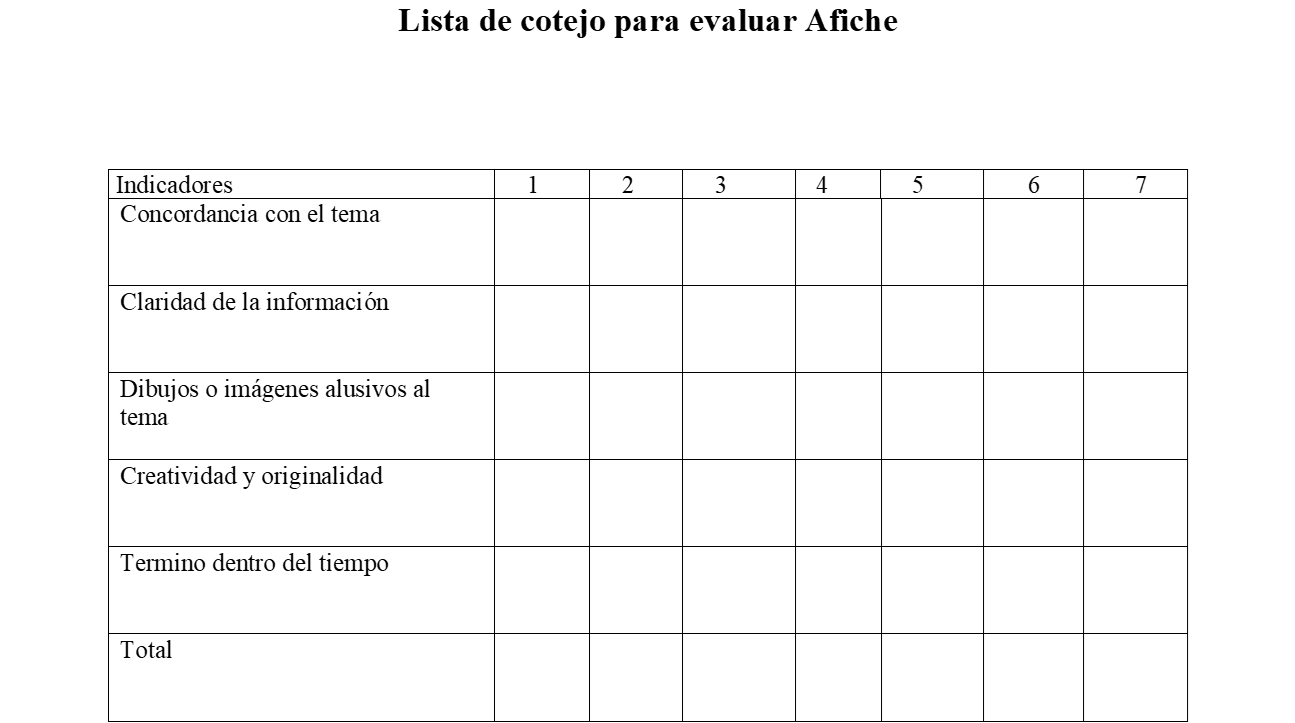 